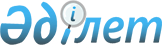 Түлкібас аудандық мәслихатының 2020 жылғы 21 желтоқсандағы № 64/1-06 "2021-2023 жылдарға арналған аудандық бюджет туралы" шешіміне өзгерістер енгізу туралы
					
			Мерзімі біткен
			
			
		
					Түркістан облысы Түлкібас аудандық мәслихатының 2021 жылғы 6 мамырдағы № 7/1-07 шешімі. Түркістан облысының Әділет департаментінде 2021 жылғы 13 мамырда № 6210 болып тіркелді. Мерзімі өткендіктен қолданыс тоқтатылды
      Қазақстан Республикасының 2008 жылғы 4 желтоқсандағы Бюджет кодексінің 109 бабының 1 тармағына, "Қазақстан Республикасындағы жергілікті мемлекеттік басқару және өзін-өзі басқару туралы" Қазақстан Республикасының 2001 жылғы 23 қаңтардағы Заңының 6 бабының 1 тармағының 1) тармақшасына және Түркістан облыстық мәслихатының 2021 жылғы 21 сәуірдегі № 5/43-VІI "Түркістан облыстық мәслихатының 2020 жылғы 11 желтоқсандағы № 54/557-VI "2021-2023 жылдарға арналған облыстық бюджет туралы" шешіміне өзгерістер енгізу туралы" Нормативтік құқықтық актілерді тіркеу тізілімінде № 6175 тіркелген шешіміне сәйкес Түлкібас аудандық мәслихаты ШЕШІМ ҚАБЫЛДАДЫ:
      1. Түлкібас аудандық мәслихатының 2020 жылғы 21 желтоқсандағы № 64/1-06 "2021-2023 жылдарға арналған аудандық бюджет туралы" (Нормативтік құқықтық актілерді мемлекеттік тіркеу тізілімінде № 5977 тіркелген, 2020 жылдың 29 желтоқсанында Қазақстан Республикасының нормативтік құқықтық актілердің эталондық бақылау банкінде электрондық түрде жарияланған) шешіміне мынадай өзгерістер енгізілсін:
      1 тармақ мынадай редакцияда жазылсын:
      "1. Түлкібас ауданының 2021-2023 жылдарға арналған аудандық бюджеті 1, 2 және 3- қосымшаларға сәйкес, оның ішінде 2021 жылға мынадай көлемде бекітілсін:
      1) кiрiстер – 18751749 мың теңге:
      салықтық түсiмдер –2802009 мың теңге;
      салықтық емес түсiмдер – 36137 мың теңге;
      негiзгi капиталды сатудан түсетiн түсiмдер – 21123 мың теңге;
      трансферттер түсiмi – 15892480 мың теңге;
      2) шығындар – 18915082 мың теңге;
      3) таза бюджеттiк кредиттеу – -16552 мың теңге:
      бюджеттік кредиттер – 8751 мың теңге;
      бюджеттік кредиттерді өтеу –25303 мың теңге;
      4) қаржы активтерімен операциялар бойынша сальдо- 0:
      қаржы активтерін сатып алу – 0;
      мемлекеттің қаржы активтерін сатудан түсетін түсімдер – 0;
      5) бюджет тапшылығы (профициті) – - 146781 мың теңге;
      6) бюджет тапшылығын қаржыландыру (профицитін пайдалану) – 146781 мың теңге:
      қарыздар түсімдері – 8751 мың теңге;
      қарыздарды өтеу – 25303 мың теңге;
      бюджет қаражатының пайдаланылатын қалдықтары – 163333 мың теңге.".
      Көрсетілген шешімнің 1 қосымшасы осы шешімнің қосымшасына сәйкес жаңа редакцияда жазылсын
      2. "Түлкібас аудандық мәслихат аппараты" мемлекеттік мекемесі Қазақстан Республикасының заңнамасында белгіленген тәртіпте:
      1) осы шешімді "Қазақстан Республикасының Әділет Министрлігі Түркістан облысының Әділет департаменті" Республикалық мемлекеттік мекемесінде мемлекеттік тіркелуін;
      2) осы шешімді оны ресми жарияланғаннан кейін Түлкібас аудандық мәслихатының интернет-ресурсында орналастыруды қамтамасыз етсін.
      3. Осы шешім 2021 жылдың 1 қаңтарынан бастап қолданысқа енгізіледі. Түлкібас ауданының 2021 жылға арналған аудандық бюджет
					© 2012. Қазақстан Республикасы Әділет министрлігінің «Қазақстан Республикасының Заңнама және құқықтық ақпарат институты» ШЖҚ РМК
				
      Аудандық мәслихат сессиясының төрағасы

П. Абдыбекова

      Аудандық мәслихаттың хатшысы

С. Сейсенбаев
Түлкібас аудандық
мәслихатының 2021 жылғы
6 мамырдағы № 7/1-07
шешіміне 1-қосымшаТүлкібас аудандық
мәслихатының 2020 жылғы
21 желтоқсандағы № 64/1-06
шешіміне 1-қосымша
Санаты
Сыныбы
Кіші сыныбы
Кіші сыныбы
Атауы
Сомасы, мың теңге
1
1
1
1
2
3
1. Кірістер 
18 751 749
1
Салықтық түсімдер
2 802 009
01
Табыс салығы
797 514
1
1
Корпоративтік табыс салығы
169 578
2
2
Жеке табыс салығы
627 936
03
Әлеуметтiк салық
543 355
1
1
Әлеуметтiк салық
543 355
04
Меншiкке салынатын салықтар
1 349 629
1
1
Мүлiкке салынатын салықтар
1 349 326
5
5
Бірыңғай жер салығы
303
05
Тауарларға, жұмыстарға және қызметтерге салынатын iшкi салықтар
99 011
2
2
Акциздер
64 507
3
3
Табиғи және басқа да ресурстарды пайдаланғаны үшiн түсетiн түсiмдер
13 800
4
4
Кәсiпкерлiк және кәсiби қызметтi жүргiзгенi үшiн алынатын алымдар
20 704
08
Заңдық маңызы бар әрекеттерді жасағаны және (немесе) оған уәкілеттігі бар мемлекеттік органдар немесе лауазымды адамдар құжаттар бергені үшін алынатын міндетті төлемдер
12 500
1
1
Мемлекеттік баж
12 500
2
Салықтық емес түсiмдер
36 137
01
Мемлекеттік меншiктен түсетiн кірістер
36 137
5
5
Мемлекет меншiгіндегі мүлікті жалға беруден түсетiн кірістер
36 137
3
Негізгі капиталды сатудан түсетін түсімдер
21 123
01
Мемлекеттік мекемелерге бекітілген мемлекеттік мүлікті сату
2 123
1
1
Мемлекеттік мекемелерге бекітілген мемлекеттік мүлікті сату
2 123
03
Жердi және материалдық емес активтердi сату
19 000
1
1
Жерді сату
19 000
4
Трансферттер түсімі
15 892 480
02
Мемлекеттік басқарудың жоғары тұрған органдарынан түсетін трансферттер
15 892 480
2
2
Облыстық бюджеттен түсетін трансферттер
15 892 480
Функционалдық топ
Функционалдық топ
Функционалдық топ
Функционалдық топ
Атауы
Сомасы, мың теңге
Кіші функция
Кіші функция
Кіші функция
Кіші функция
Сомасы, мың теңге
Бюджеттік бағдарламалардың әкiмшiсi
Бюджеттік бағдарламалардың әкiмшiсi
Бюджеттік бағдарламалардың әкiмшiсi
Сомасы, мың теңге
Бағдарлама
Бағдарлама
Сомасы, мың теңге
1
1
1
1
2
3
2. Шығындар
18 915 082
01
Жалпы сипаттағы мемлекеттiк қызметтер 
388 059
1
Мемлекеттiк басқарудың жалпы функцияларын орындайтын өкiлдi, атқарушы және басқа органдар
227 064
112
Аудан (облыстық маңызы бар қала) мәслихатының аппараты
30 310
001
Аудан (облыстық маңызы бар қала) мәслихатының қызметін қамтамасыз ету жөніндегі қызметтер
30 310
122
Аудан (облыстық маңызы бар қала) әкімінің аппараты
196 754
001
Аудан (облыстық маңызы бар қала) әкімінің қызметін қамтамасыз ету жөніндегі қызметтер
196 754
2
Қаржылық қызмет
2 700
459
Ауданның (облыстық маңызы бар қаланың) экономика және қаржы бөлімі
2 700
003
Салық салу мақсатында мүлікті бағалауды жүргізу
2 700
9
Жалпы сипаттағы өзге де мемлекеттiк қызметтер
158 295
458
Ауданның (облыстық маңызы бар қаланың) тұрғын үй-коммуналдық шаруашылық, жолаушылар көлігі және автомобиль жолдары бөлімі
76 199
001
Жергілікті деңгейде тұрғын үй-коммуналдық шаруашылығы, жолаушылар көлігі және автомобиль жолдары саласындағы мемлекеттік саясатты іске асыру жөніндегі қызметтер
69 699
113
Төменгі тұрған бюджеттерге берілетін нысаналы ағымдағы трансферттер
6 500
459
Ауданның (облыстық маңызы бар қаланың) экономика және қаржы бөлімі
64 789
001
Ауданның (облыстық маңызы бар қаланың) экономикалық саясатын қалыптастыру мен дамыту, мемлекеттік жоспарлау, бюджеттік атқару және коммуналдық меншігін басқару саласындағы мемлекеттік саясатты іске асыру жөніндегі қызметтер
64 789
472
Ауданның (облыстық маңызы бар қаланың) құрылыс, сәулет және қала құрылысы бөлімі
17 307
040
Мемлекеттік органдардың объектілерін дамыту
17 307
02
Қорғаныс
77 885
1
Әскери мұқтаждар
22 156
122
Аудан (облыстық маңызы бар қала) әкімінің аппараты
22 156
005
Жалпыға бірдей әскери міндетті атқару шеңберіндегі іс-шаралар
22 156
2
Төтенше жағдайлар жөнiндегi жұмыстарды ұйымдастыру
55 729
122
Аудан (облыстық маңызы бар қала) әкімінің аппараты
55 729
006
Аудан (облыстық маңызы бар қала) ауқымындағы төтенше жағдайлардың алдын алу және оларды жою
41 855
007
Аудандық (қалалық) ауқымдағы дала өрттерінің, сондай-ақ мемлекеттік өртке қарсы қызмет органдары құрылмаған елдi мекендерде өрттердің алдын алу және оларды сөндіру жөніндегі іс-шаралар
13 874
03
Қоғамдық тәртіп, қауіпсіздік, құқықтық, сот, қылмыстық-атқару қызметі
2 500
9
Қоғамдық тәртіп және қауіпсіздік саласындағы басқа да қызметтер
2 500
458
Ауданның (облыстық маңызы бар қаланың) тұрғын үй-коммуналдық шаруашылық, жолаушылар көлігі және автомобиль жолдары бөлімі
2 500
021
Елдi мекендерде жол қозғалысы қауiпсiздiгін қамтамасыз ету
2 500
06
Әлеуметтiк көмек және әлеуметтiк қамсыздандыру
2 310 648
1
Әлеуметтiк қамсыздандыру
984 572
451
Ауданның (облыстық маңызы бар қаланың) жұмыспен қамту және әлеуметтік бағдарламалар бөлімі
984 572
005
Мемлекеттік атаулы әлеуметтік көмек 
984 572
2
Әлеуметтiк көмек
1 237 806
451
Ауданның (облыстық маңызы бар қаланың) жұмыспен қамту және әлеуметтік бағдарламалар бөлімі
1 237 806
002
Жұмыспен қамту бағдарламасы
561 491
004
Ауылдық жерлерде тұратын денсаулық сақтау, білім беру, әлеуметтік қамтамасыз ету, мәдениет, спорт және ветеринар мамандарына отын сатып алуға Қазақстан Республикасының заңнамасына сәйкес әлеуметтік көмек көрсету
24 502
006
Тұрғын үйге көмегін көрсету
1 771
007
Жергілікті өкілетті органдардың шешімі бойынша мұқтаж азаматтардың жекелеген топтарына әлеуметтік көмек
141 030
010
Үйден тәрбиеленіп оқытылатын мүгедек балаларды материалдық қамтамасыз ету
9 189
015
Зейнеткерлер мен мүгедектерге әлеуметтiк қызмет көрсету аумақтық орталығы
134 466
017
Оңалтудың жеке бағдарламасына сәйкес мұқтаж мүгедектерді міндетті гигиеналық құралдармен қамтамасыз ету, қозғалуға қиындығы бар бірінші топтағы мүгедектерге жеке көмекшінің және есту бойынша мүгедектерге қолмен көрсететін тіл маманының қызметтерін ұсыну
292 146
023
Жұмыспен қамту орталықтарының қызметін қамтамасыз ету
73 211
9
Әлеуметтiк көмек және әлеуметтiк қамтамасыз ету салаларындағы өзге де қызметтер
88 270
451
Ауданның (облыстық маңызы бар қаланың) жұмыспен қамту және әлеуметтік бағдарламалар бөлімі
88 270
001
Жергілікті деңгейде халық үшін әлеуметтік бағдарламаларды жұмыспен қамтуды қамтамасыз етуді іске асыру саласындағы мемлекеттік саясатты іске асыру жөніндегі қызметтер
50 786
011
Жәрдемақыларды және басқа да әлеуметтік төлемдерді есептеу, төлеу мен жеткізу бойынша қызметтерге ақы төлеу
1 153
050
Қазақстан Республикасында мүгедектердің құқықтарын қамтамасыз етуге және өмір сүру сапасын жақсарту
36 331
07
Тұрғын үй-коммуналдық шаруашылық
2 790 273
1
Тұрғын үй шаруашылығы
298 389
472
Ауданның (облыстық маңызы бар қаланың) құрылыс, сәулет және қала құрылысы бөлімі
298 389
003
Коммуналдық тұрғын үй қорының тұрғын үйін жобалау және (немесе) салу, реконструкциялау
159 556
004
Инженерлік-коммуникациялық инфрақұрылымды жобалау, дамыту және (немесе) жайластыру
138 833
2
Коммуналдық шаруашылық
1 815 782
458
Ауданның (облыстық маңызы бар қаланың) тұрғын үй-коммуналдық шаруашылық, жолаушылар көлігі және автомобиль жолдары бөлімі
1 815 782
012
Сумен жабдықтау және су бұру жүйесінің жұмыс істеуі
104 956
058
Елді мекендердегі сумен жабдықтау және су бұру жүйелерін дамыту
1 710 826
3
Елді-мекендерді абаттандыру
676 102
458
Ауданның (облыстық маңызы бар қаланың) тұрғын үй-коммуналдық шаруашылық, жолаушылар көлігі және автомобиль жолдары бөлімі
676 102
015
Елдi мекендердегі көшелердi жарықтандыру
200 658
016
Елдi мекендердiң санитариясын қамтамасыз ету
14 480
018
Елдi мекендердi абаттандыру және көгалдандыру
460 964
08
Мәдениет, спорт, туризм және ақпараттық кеңістiк
465 593
1
Мәдениет саласындағы қызмет
213 428
455
Ауданның (облыстық маңызы бар қаланың) мәдениет және тілдерді дамыту бөлімі
213 428
003
Мәдени-демалыс жұмысын қолдау
213 428
2
Спорт
30 667
465
Ауданның (облыстық маңызы бар қаланың) дене шынықтыру және спорт бөлімі
30 667
001
Жергілікті деңгейде дене шынықтыру және спорт саласындағы мемлекеттік саясатты іске асыру жөніндегі қызметтер
18 631
006
Аудандық (облыстық маңызы бар қалалық) деңгейде спорттық жарыстар өткiзу
5 193
007
Әртүрлi спорт түрлерi бойынша аудан (облыстық маңызы бар қала) құрама командаларының мүшелерiн дайындау және олардың облыстық спорт жарыстарына қатысуы
6 843
3
Ақпараттық кеңiстiк
148 321
455
Ауданның (облыстық маңызы бар қаланың) мәдениет және тілдерді дамыту бөлімі
124 321
006
Аудандық (қалалық) кiтапханалардың жұмыс iстеуi
110 310
007
Мемлекеттік тілді және Қазақстан халықтарының басқа да тілдерін дамыту
14 011
456
Ауданның (облыстық маңызы бар қаланың) ішкі саясат бөлімі
24 000
002
Мемлекеттік ақпараттық саясат жүргізу жөніндегі қызметтер
24 000
9
Мәдениет, спорт, туризм және ақпараттық кеңiстiктi ұйымдастыру жөнiндегi өзге де қызметтер
73 177
455
Ауданның (облыстық маңызы бар қаланың) мәдениет және тілдерді дамыту бөлімі
14 946
001
Жергілікті деңгейде тілдерді және мәдениетті дамыту саласындағы мемлекеттік саясатты іске асыру жөніндегі қызметтер
14 246
032
Ведомстволық бағыныстағы мемлекеттік мекемелерінің және ұйымдарының күрделі шығыстары
700
456
Ауданның (облыстық маңызы бар қаланың) ішкі саясат бөлімі
58 231
001
Жергілікті деңгейде ақпарат, мемлекеттілікті нығайту және азаматтардың әлеуметтік сенімділігін қалыптастыру саласында мемлекеттік саясатты іске асыру жөніндегі қызметтер
33 204
003
Жастар саясаты саласында іс-шараларды іске асыру
25 027
09
Отын-энергетика кешенi және жер қойнауын пайдалану
133 249
1
Отын және энергетика
95 044
458
Ауданның (облыстық маңызы бар қаланың) тұрғын үй-коммуналдық шаруашылық, жолаушылар көлігі және автомобиль жолдары бөлімі
95 044
019
Жылу-энергетикалық жүйені дамыту
95 044
9
Отын-энергетика кешені және жер қойнауын пайдалану саласындағы өзге де қызметтер
38 205
458
Ауданның (облыстық маңызы бар қаланың) тұрғын үй-коммуналдық шаруашылық, жолаушылар көлігі және автомобиль жолдары бөлімі
38 205
036
Газ тасымалдау жүйесін дамыту
38 205
10
Ауыл, су, орман, балық шаруашылығы, ерекше қорғалатын табиғи аумақтар, қоршаған ортаны және жануарлар дүниесін қорғау, жер қатынастары
102 183
1
Ауыл шаруашылығы
45 021
462
Ауданның (облыстық маңызы бар қаланың) ауыл шаруашылығы бөлімі
45021
001
Жергілікті деңгейде ауыл шаруашылығы саласындағы мемлекеттік саясатты іске асыру жөніндегі қызметтер
45021
6
Жер қатынастары
30 867
463
Ауданның (облыстық маңызы бар қаланың) жер қатынастары бөлімі
30 867
001
Аудан(облыстық маңызы бар қаланың) аумағында жер қатынастарын реттеу саласындағы мемлекеттік саясатты іске асыру жөніндегі қызметтер
30 867
9
Ауыл, су, орман, балық шаруашылығы және қоршаған ортаны қорғау мен жер қатынастары саласындағы өзге де қызметтер
26 295
459
Ауданның (облыстық маңызы бар қаланың) экономика және қаржы бөлімі
26 295
099
Мамандардың әлеуметтік көмек көрсетуі жөніндегі шараларды іске асыру
26 295
11
Өнеркәсіп, сәулет, қала құрылысы және құрылыс қызметі
83 906
2
Сәулет, қала құрылысы және құрылыс қызметі
83 906
472
Ауданның (облыстық маңызы бар қаланың) құрылыс, сәулет және қала құрылысы бөлімі
83 906
001
Жергілікті деңгейде құрылыс, сәулет және қала құрылысы саласындағы мемлекеттік саясатты іске асыру жөніндегі қызметтер
76 406
013
Аудан аумағында қала құрылысын дамытудың кешенді схемаларын, аудандық (облыстық) маңызы бар қалалардың, кенттердің және өзге де ауылдық елді мекендердің бас жоспарларын әзірлеу
2 500
015
Мемлекеттік органның күрделі шығыстары
5 000
12
Көлiк және коммуникация
950 491
1
Автомобиль көлiгi
947 758
458
Ауданның (облыстық маңызы бар қаланың) тұрғын үй-коммуналдық шаруашылық, жолаушылар көлігі және автомобиль жолдары бөлімі
947 758
023
Автомобиль жолдарының жұмыс істеуін қамтамасыз ету
601 749
051
Көлік инфрақұрылымының басым жобаларын іске асыру
346 009
9
Көлiк және коммуникациялар саласындағы өзге де қызметтер
2 733
458
Ауданның (облыстық маңызы бар қаланың) тұрғын үй-коммуналдық шаруашылық, жолаушылар көлігі және автомобиль жолдары бөлімі
2 733
024
Кентiшiлiк (қалаiшiлiк) және ауданiшiлiк қоғамдық жолаушылар тасымалдарын ұйымдастыру
2 733
13
Басқалар
366 643
3
Кәсiпкерлiк қызметтi қолдау және бәсекелестікті қорғау
43 746
469
Ауданның (облыстық маңызы бар қаланың) кәсіпкерлік бөлімі
43 746
001
Жергілікті деңгейде кәсіпкерлік пен өнеркәсіпті дамыту саласындағы мемлекеттік саясатты іске асыру жөніндегі қызметтер
43 746
9
Басқалар
322 897
458
Ауданның (облыстық маңызы бар қаланың) тұрғын үй-коммуналдық шаруашылық, жолаушылар көлігі және автомобиль жолдары бөлімі
306 365
062
"Ауыл-Ел бесігі" жобасы шеңберінде ауылдық елді мекендердегі әлеуметтік және инженерлік инфрақұрылым бойынша іс-шараларды іске асыру
306 365
459
Ауданның (облыстық маңызы бар қаланың) экономика және қаржы бөлімі
16 532
012
Ауданның (облыстық маңызы бар қаланың) жергілікті атқарушы органының резерві 
16 532
14
Борышқа қызмет көрсету
28
1
Борышқа қызмет көрсету
28
459
Ауданның (облыстық маңызы бар қаланың) экономика және қаржы бөлімі
28
021
Жергілікті атқарушы органдардың облыстық бюджеттен қарыздар бойынша сыйақылар мен өзге де төлемдерді төлеу бойынша борышына қызмет көрсету
28
15
Трансферттер
11 243 624
1
Трансферттер
11 243 624
459
Ауданның (облыстық маңызы бар қаланың) экономика және қаржы бөлімі
11 243 624
006
Нысаналы пайдаланылмаған (толық пайдаланылмаған) трансферттерді қайтару
167
024
Мемлекеттік органдардың функцияларын мемлекеттік басқарудың төмен тұрған деңгейлерінен жоғарғы деңгейлерге беруге байланысты жоғары тұрған бюджеттерге берілетін ағымдағы нысаналы трансферттер
10 761 419
038
Субвенциялар 
482 038
3. Таза бюджеттік кредиттеу
-16 552
Бюджеттік кредиттер
8 751
10
Ауыл, су, орман, балық шаруашылығы, ерекше қорғалатын табиғи аумақтар, қоршаған ортаны және жануарлар дүниесін қорғау, жер қатынастары
8 751
1
Ауыл шаруашылығы
8 751
459
Ауданның (облыстық маңызы бар қаланың) экономика және қаржы бөлімі
8 751
018
Мамандарды әлеуметтік қолдау шараларын іске асыруға берілетін бюджеттік кредиттер
8 751
Санаты
Атауы
Сомасы, мың теңге
Сыныбы
Сыныбы
Сыныбы
Сыныбы
Сомасы, мың теңге
Кіші сыныбы
Кіші сыныбы
Кіші сыныбы
Сомасы, мың теңге
Ерекшелігі
Ерекшелігі
Бюджеттік кредиттерді өтеу
25 303
5
Бюджеттік кредиттерді өтеу
25 303
01
Бюджеттік кредиттерді өтеу
25 303
1
Мемлекеттік бюджеттен берілген бюджеттік кредиттерді өтеу
25 303
13
Жеке тұлғаларға жергілікті бюджеттен берілген бюджеттік кредиттерді өтеу
25 303
4. Қаржы активтерімен операциялар бойынша сальдо
0
Қаржы активтерін сатып алу
0
Мемлекеттік қаржы активтерін сатудан түсетін түсімдер 
0
5. Бюджет тапшылығы (профициті)
-146 781
6. Бюджет тапшылығын қаржыландыру (профицитін пайдалану)
146 781
Қарыздар түсімі
8 751
7
Қарыздар түсімі
8 751
01
Мемлекеттік ішкі қарыздар
8 751
2
Қарыз алу келісім шарттары
8 751
03
Ауданның (облыстық маңызы бар қаланың) жергілікті атқарушы органы алатын қарыздар
8 751
Функционалдық топ
Функционалдық топ
Функционалдық топ
Функционалдық топ
Атауы
Сомасы, мың теңге
Кіші функция
Кіші функция
Кіші функция
Кіші функция
Сомасы, мың теңге
Бюджеттік бағдарламалардың әкiмшiсi
Бюджеттік бағдарламалардың әкiмшiсi
Бюджеттік бағдарламалардың әкiмшiсi
Сомасы, мың теңге
Бағдарлама
Бағдарлама
Сомасы, мың теңге
Қарыздарды өтеу
25 303
16
Қарыздарды өтеу
25 303
1
Қарыздарды өтеу
25 303
459
Ауданның (облыстық маңызы бар қаланың) экономика және қаржы бөлімі
25 303
005
Жергілікті атқарушы органның жоғары тұрған бюджет алдындағы борышын өтеу
25 303
Санаты
Санаты
Санаты
Санаты
Атауы
Сомасы, мың теңге
Сыныбы
Сыныбы
Сыныбы
Сыныбы
Сомасы, мың теңге
Кіші сыныбы
Кіші сыныбы
Кіші сыныбы
Сомасы, мың теңге
Ерекшелігі
Ерекшелігі
Сомасы, мың теңге
Бюджет қаражатының пайдаланылатын қалдықтары
163 333
8
Бюджет қаражатының пайдаланылатын қалдықтары
163 333
01
Бюджет қаражаты қалдықтары
163 333
1
Бюджет қаражатының бос қалдықтары
163 333
01
Бюджет қаражатының бос қалдықтары
163 333